Numération CM2 - Pizza party !Les pizzas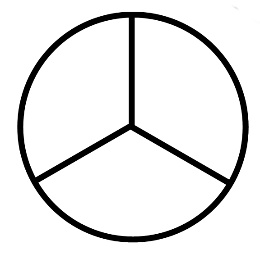 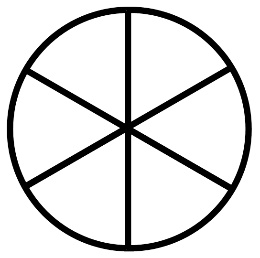 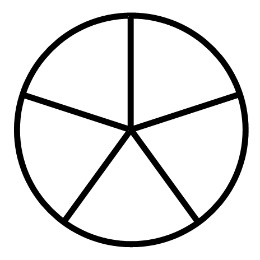 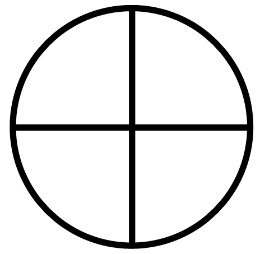 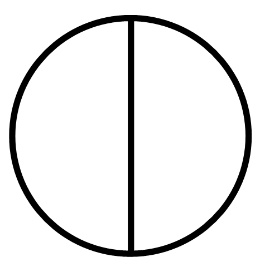 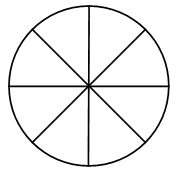 Numération CM2 - Pizza party !1 - Découpez, coloriez et collez les pizzas pour répondre aux consignes.Numération CM2 - Pizza party !2 - Découpez, coloriez et collez les pizzas pour répondre aux consignes.Que pouvez-vous constater ?............................................................................................................................................................................................................................................................................................................................................................................................................................................................................................................................................................................................................................................................................CM2Le sens de la fraction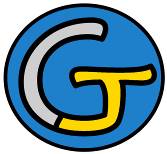 MathématiquesNumérationLe sens de la fractionCompétences :- Nommer les fractions simples et décimales en utilisant le vocabulaire : demi, tiers, quart, dixième, centième.- Utiliser ces fractions dans des cas simples de partage ou de codage de mesures de grandeurs.Compétences :- Nommer les fractions simples et décimales en utilisant le vocabulaire : demi, tiers, quart, dixième, centième.- Utiliser ces fractions dans des cas simples de partage ou de codage de mesures de grandeurs.Compétences :- Nommer les fractions simples et décimales en utilisant le vocabulaire : demi, tiers, quart, dixième, centième.- Utiliser ces fractions dans des cas simples de partage ou de codage de mesures de grandeurs.Objectifs : Savoir lire une fraction. Savoir coder un partage à l’aide d’une fraction. Comprendre qu’une fraction peut être supérieure à l’unité.Objectifs : Savoir lire une fraction. Savoir coder un partage à l’aide d’une fraction. Comprendre qu’une fraction peut être supérieure à l’unité.Objectifs : Savoir lire une fraction. Savoir coder un partage à l’aide d’une fraction. Comprendre qu’une fraction peut être supérieure à l’unité.Leçon(s) correspondante(s) :NUM 9 Les fractionsLeçon(s) correspondante(s) :NUM 9 Les fractionsLeçon(s) correspondante(s) :NUM 9 Les fractionsPrérequis○ Avoir travailler sur cette notion au CM1. Prérequis○ Avoir travailler sur cette notion au CM1. Prérequis○ Avoir travailler sur cette notion au CM1. SéquenceSéquenceSéquenceSéance 1 Pizza party !Objectifs Séance 1 Pizza party !Objectifs Séance 1 Pizza party !Objectifs Prolongement→ Les fractions.Prolongement→ Les fractions.Prolongement→ Les fractions.Le sens de la fractionLe sens de la fractionLe sens de la fractionLe sens de la fractionLe sens de la fractionSéance 1Pizza party !Pizza party !Pizza party !Pizza party !Objectifs	NUM 9	 Savoir lire une fraction.				 Savoir coder un partage à l’aide d’une fraction.				 Comprendre qu’une fraction peut être supérieure à l’unité.Objectifs	NUM 9	 Savoir lire une fraction.				 Savoir coder un partage à l’aide d’une fraction.				 Comprendre qu’une fraction peut être supérieure à l’unité.Objectifs	NUM 9	 Savoir lire une fraction.				 Savoir coder un partage à l’aide d’une fraction.				 Comprendre qu’une fraction peut être supérieure à l’unité.Objectifs	NUM 9	 Savoir lire une fraction.				 Savoir coder un partage à l’aide d’une fraction.				 Comprendre qu’une fraction peut être supérieure à l’unité.Objectifs	NUM 9	 Savoir lire une fraction.				 Savoir coder un partage à l’aide d’une fraction.				 Comprendre qu’une fraction peut être supérieure à l’unité.Matériel : - Ordinateur et vidéoprojecteur.- Fichier numérique : Pizza party - Diaporama.- Une feuille de pizzas par binôme.- Deux feuilles d’exercices par binôme.Matériel : - Ordinateur et vidéoprojecteur.- Fichier numérique : Pizza party - Diaporama.- Une feuille de pizzas par binôme.- Deux feuilles d’exercices par binôme.Aide aux élèves en difficulté :- Binômes hétérogènes.Aide aux élèves en difficulté :- Binômes hétérogènes.Aide aux élèves en difficulté :- Binômes hétérogènes.Déroulement 				60 minDéroulement 				60 minDispositifTempsTpsRôle de l’enseignant- Présentation de la séance.○ L’enseignant explique aux élèves que cette séance leur permettra de réviser une notion essentielle en mathématiques, sans la dévoiler.- Oral, collectif.5 Expliquer.- Rappels sur les fractions.○ L’enseignant diffuse le diaporama Pizza party. Diapositives 3 à 12.○ En suivant le diaporama, des rappels sont effectués : l’enseignant interroge les élèves puis, au besoin, donne des explications.- Oral, collectif.15 Interroger. Faire valider. Expliquer.- Présentation de l’activité. Diapositives 13 à 20.○ L’enseignant explique l’activité aux élèves.- Oral, collectif.5 Expliquer.- Réalisation de l’activité : exercice 1.○ Les élèves sont répartis en binômes.○ L’enseignant distribue une feuille de pizzas et le premier exercice à chaque binôme.○ Les élèves se mettent au travail.- Écrit, en binôme.10 Aider les élèves qui le demandent.- Correction de l’exercice. Diapositive 21.○ L’exercice est corrigé au tableau.- Oral et écrit, collectif.5 Interroger. Faire valider.- Réalisation de l’activité : exercice 2. Diapositives 22 à 23.○ L’enseignant distribue le deuxième exercice à chaque binôme.○ Les élèves se mettent au travail.- Écrit, en binôme.10 Aider les élèves qui le demandent.- Correction de l’exercice. Diapositive 24.○ L’exercice est corrigé au tableau.- Oral et écrit, collectif.5 Interroger. Faire valider.- Discussion collective. Diapositives 25 à 29.○ L’enseignant interroge les élèves sur ce qu’ils ont pu constater pour le deuxième exercice. Il faut insister sur cette notion importante : dans une fraction, le numérateur peut être supérieur au dénominateur. Dans ce cas, la fraction est supérieure à l’unité.- Oral, collectif.5 Interroger. Mener la discussion.262258241442354821153626957452168